Lesson 22: Features of ParabolasLet’s recall what we know about parabolas.22.1: Matching Quadratic GraphsMatch the equation to the graph. Be prepared to explain your reasoning.A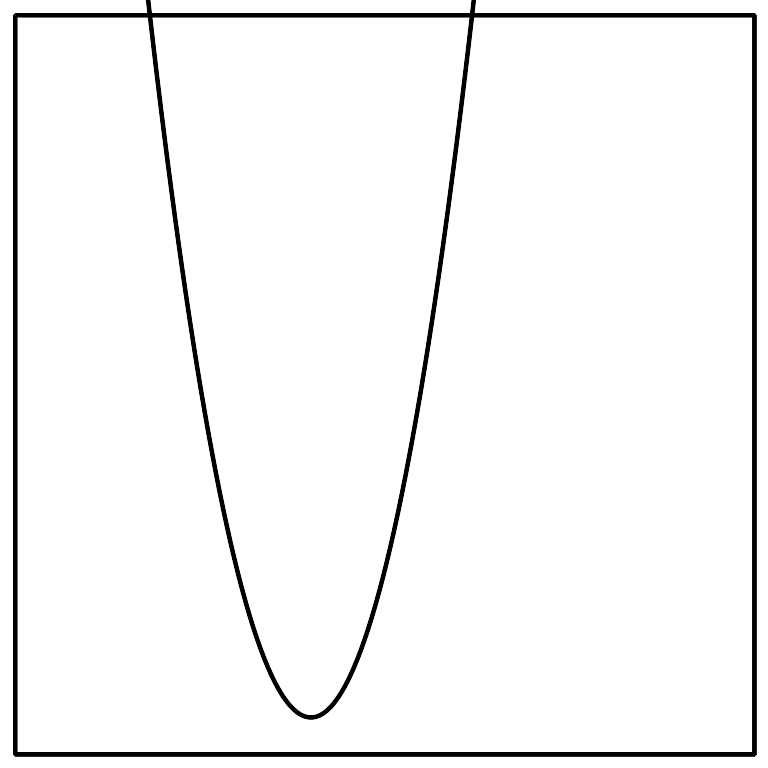 B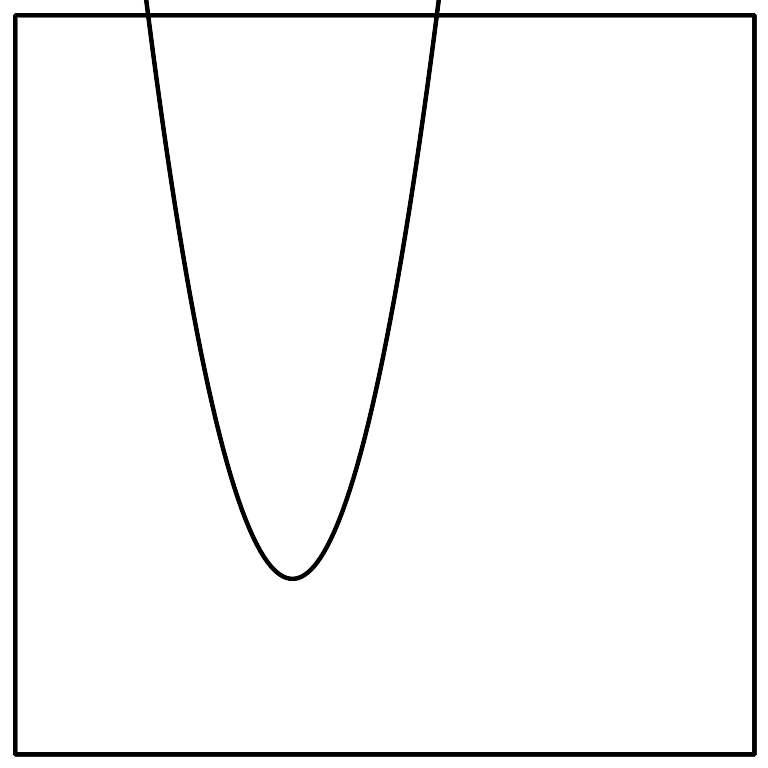 C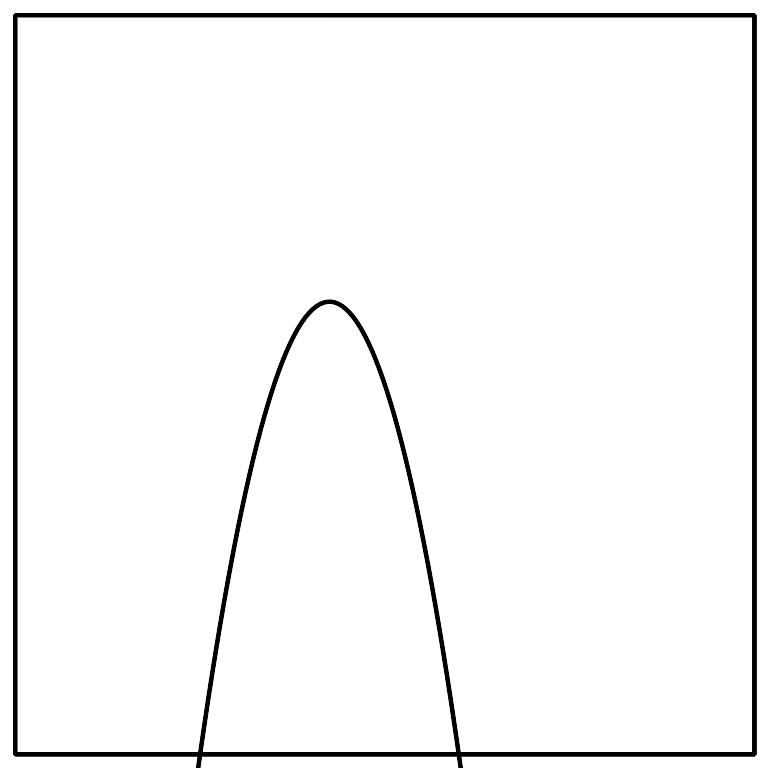 D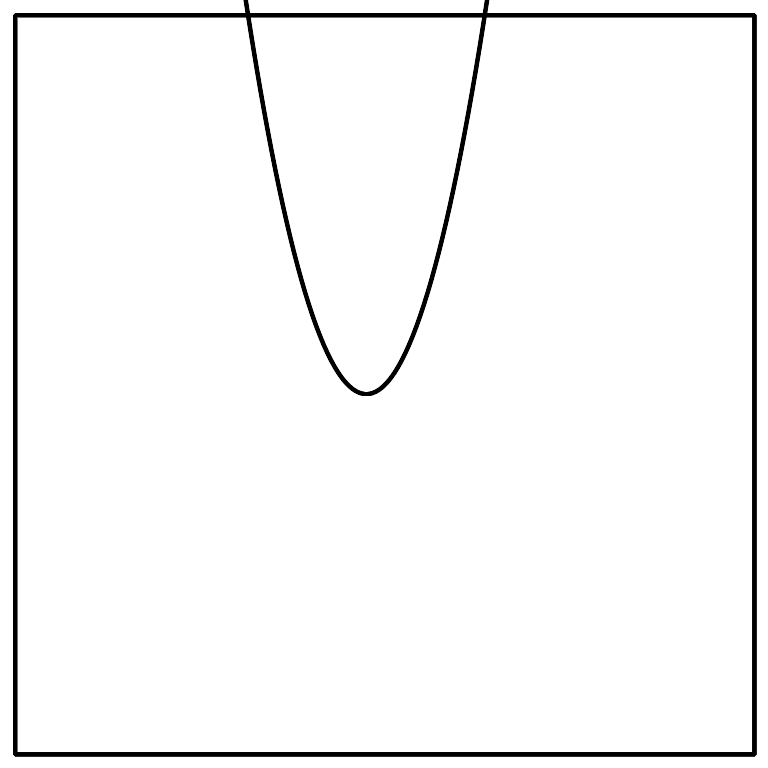 22.2: Features of a Quadratic GraphGraph the function .Find the coordinates for the-intercepts-interceptvertexDraw a dashed line along the line of symmetry for the graph.What do you notice about the line of symmetry as it relates to the:vertex-interceptsUse the line of symmetry and the -intercept to find another point on the parabola.22.3: What Do You Know?Write a function that is represented by a graph with -intercepts at  and .Without graphing the function, find the -intercept. Explain or show your reasoning.Without using graphing technology, use the three points you know to sketch the graph of this equation.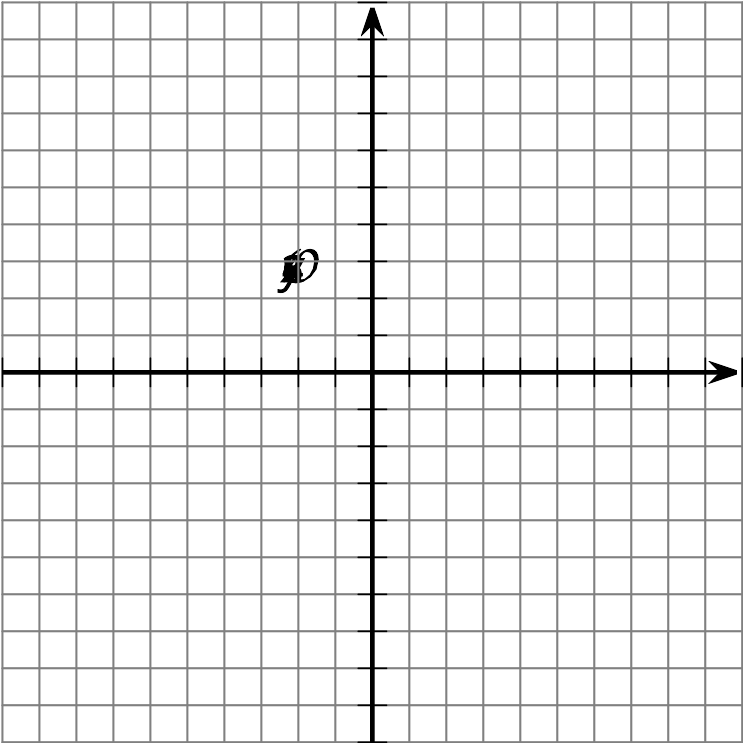 What is the -coordinate of the vertex? Explain your reasoning.Using the -coordinate you found for the vertex, find the coordinate pair for the vertex.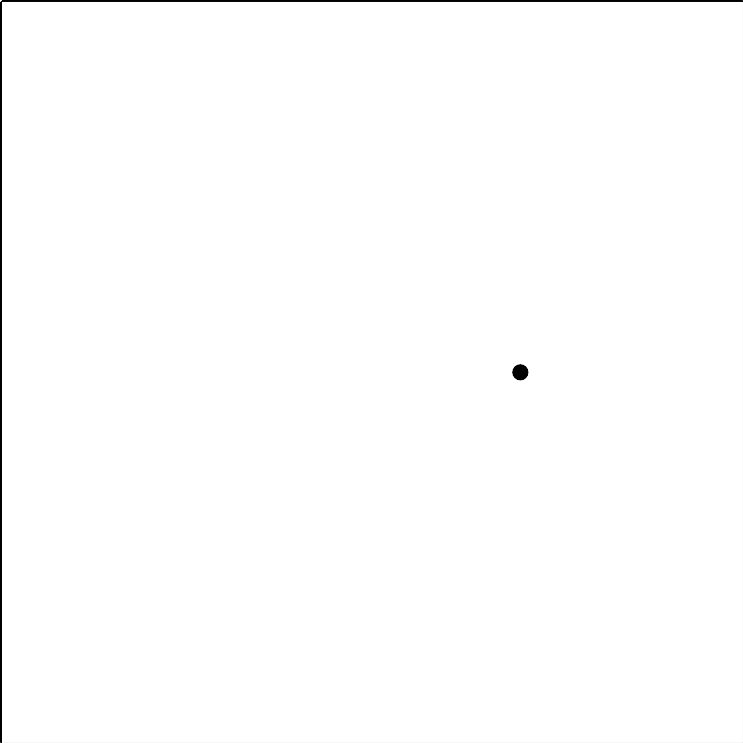 What do you know about the coordinates of the -intercept?What do you know about the coordinates of the vertex?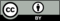 © CC BY 2019 by Illustrative Mathematics®